                                                                                                                                 Ime i prezime                                                                                                                     ______________________                                                                                                                  Pečat i potpis odgovorne osobe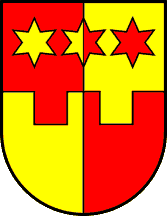 KRAPINSKO-ZAGORSKA ŽUPANIJAUPRAVNI ODJEL ZA GOSPODARSTVO, POLJOPRIVREDU, TURIZAM, PROMET I KOMUNALNU INFRASTRUKTURU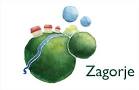 OBRAZAC PONUDE ZA ZAJEDNIČKO LOVIŠTEBROJ I NAZIV LOVIŠTA:1. NAZIV PONUDITELJA:2. ADRESA PONUDITELJA:3. ODGOVORNA OSOBA:4. OIB PONUDITELJA:5. TELEFON.:6. E-POŠTA:7. DATUM PONUDE:8. CIJENA GODIŠNJE NAKNADE  ZA PRAVO LOVA:BROJKAMA:8. CIJENA GODIŠNJE NAKNADE  ZA PRAVO LOVA:SLOVIMA:9. NAZIV BANKE I BROJ IBAN
    ZA POVRAT JAMČEVINE: